Государственное бюджетное образовательное учреждение детский сад № 2660 города МосквыКонспект занятия по формированию целостной картины мира.Интеллектуальная игра «Умники и умницы» по теме «Я и школа»Составила:Воспитатель подготовиетльной группы № 5 Рудзит И.В.г. Москва  2013гОбразовательная область: ПознаниеИнтеграция образовательных областей: физическая культура, коммуникация, познание. Тип: интегрированноеВозраст детей: 6-7 летФормы непосредственной образовательной деятельности: интеллектуальная игра.Формы организации: подгруппа.Предварительная  работа: Беседа «Скоро в школу», экскурсии: «В школу», «Последний звонок»; проведение сюжетно-ролевой игры «Школа», слушание аудиозаписи «Песни о школе»,рассматривание иллюстраций с изображением школы, классов, школьных принадлежностей.Оборудование и материалы: интерактивная доска, ноутбук, математические наборы, звездочки, фонограмма, карандаши, листы бумаги, школьные принадлежности (ручка, тетрадь, дневник, пенал, линейка, карандаши, рюкзак), игрушкиЦель:Формирование  у детей позиции «будущего школьника»Задачи:Организовать исследовательскую деятельность дошкольника по определенному алгоритму (постановка цели, конкретизация содержания исследования, активизация способов получения информации, получение информации (самостоятельная познавательная деятельность детей), обработка информации (совместная деятельность воспитателя и детей), подготовка к публичному выступлению, презентация полученной информации)Развивать организаторские, творческие и логические способности. Способствовать развитию диалогической речи для обмена информации. Формировать личностные качества ребенка: наблюдательность, любознательность, мыслительные операции.Вызвать  у детей интерес  и положительное отношение к учебе; Воспитывать коммуникабельность, дружелюбие, уважение друг к другу и взрослым.Ведущий: Я рада приветствовать вас, уважаемые участники на нашей интеллектуальной игре «Умники и умницы». Это игра веселых, находчивых и умных. Сегодня мы собрались на необычную игру ума, смекалки, находчивости и сообразительности, соревнования и взаимопомощи. Сейчас участники продемонстрируют все эти способности.Ведущий: Поприветствуем команды. В игре примут участие 3 команды ребят. Давайте поприветствуем команды. Я знаю, что «Умники и умницы» приготовили приветствие, давайте послушаем.1-ая команда  _____________________2-ая команда ______________________3-я команда ______________________Ведущий:Весело и с пользой игру нам провести.И в этом нам поможет прекрасное жюри.(Представление жюри)Ведущий: Прошу жюри занять свои места. Жюри будет оценивать ваши задания, надо внимательно слушать, правильно и быстро выполнять его по сигналу. Если задание выполняется правильно, жюри вручит победителю звездочку. Выиграет та команда, которая наберет большее количество звездочек.Напоминаю вам, что вы будущие школьники и поэтому сегодня у нас будут вопросы, которые помогут вам вспомнить, что же такое школа и чем там занимаются дети.Разминка. Ведущий: Участники готовы? Начинаем.Какая игра без разминки.  За каждый правильный ответ – дается звездочка. Если ребенок не знает ответа, ему помогает команда. Если и команда не ответит, включается команда соперников.Для чего нужна школа?Назовите школьные принадлежности?Для чего нужна парта в школе?Для чего нужен звонок в школе?Какие предметы дети изучают в школе? (математику, письмо, окружающий мир, физкультура).Ведущий – 1 тур. Хитрая математика.Сколько ушей у двух мышей?Сколько лап у двух медвежат?Из-за забора видны восемь лап. Сколько кошек за забором?На столе лежало четыре яблока. Одно разрезали пополам. Сколько яблок на столе?Над рекой летели птицы: голубь, щука, две синицы, два стрижа и пять угрей. Сколько птиц – ответь скорей.У бабушки Даши внучка Маша, кот Пушок, собака Дружок. Сколько у бабушки внуков?Ведущий 2 тур – развитие речи, грамота. (Приложение 1)Соедините буквы по точкам   (Ш, К, О, Л, А.). Теперь составьте слово из полученных букв. (Составление слова «ШКОЛА»  из получившихся букв) Ребята, а какие звуки вы слышите в слове «Школа» (Звуковой анализ слова «ШКОЛА»). А давайте придумаем предложения со словом «школа».Ай да молодцы!ФизкультминуткаВедущий. Ученик узнал, где лево, а где право. А сейчас у нас с вами следующий тур. Узнаем, какая команда быстрее ориентируется, где право, а где лево.  Графический диктант «Школа» (см. Приложение 2)Ведущий. Объявляем 4 раунд – «Скажи какой?». Ребята, мы уже увидели, что вы умники и умницы. А теперь давайте узнаем, какой же должен быть ученик. За каждое слово вы кладете перед собой квадратик из набора. - Вежливый, опрятный, аккуратный и т.п.Ведущий. В финальном раунде вам предстоит нелегкая задача. Необходимо правильно собрать рюкзак в школу. Дети собирают портфель в школу, собирая в него школьные принадлежности. Игрушки остаются в стороне.Подведение итогов. Награждение победителей.Приложение 1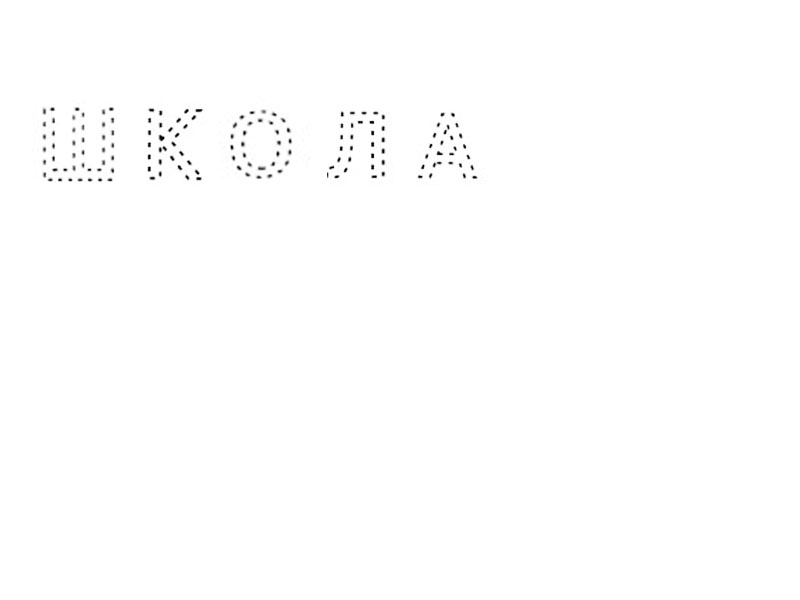 Приложение 2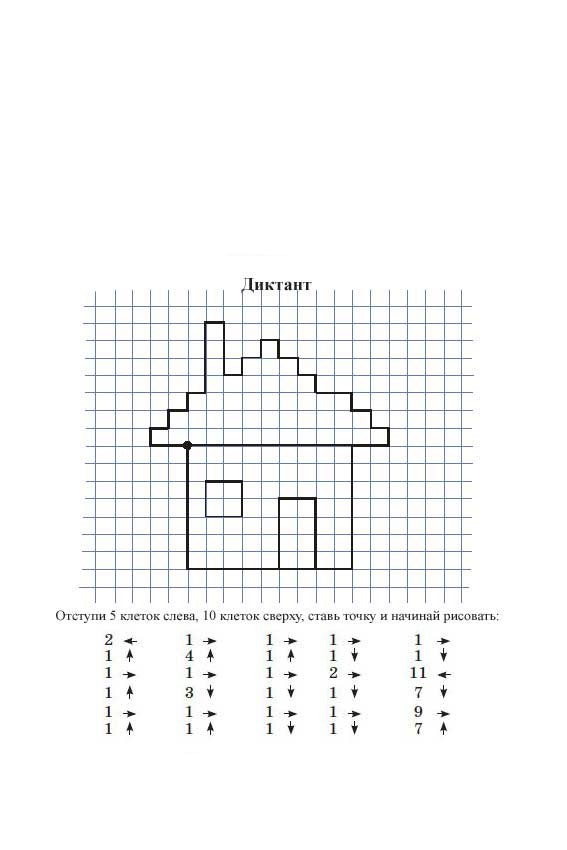 Стоял ученик на развилке дорог.Стоят, руки на поясе, ноги вместе.Где право, где лево?Повороты туловища вправо- влево.Понять он не мог.Пожать плечами, руки вдоль тела.Вдруг, ученик в голове почесал,Почесать правой рукой в голове.Той самой рукою,Показывают правую руку.
Имитация письма в воздухе.
Имитация бросания мяча перед собой то правой, то левой рукой.Которой писал.Показывают правую руку.
Имитация письма в воздухе.
Имитация бросания мяча перед собой то правой, то левой рукой.И мячик кидал,Показывают правую руку.
Имитация письма в воздухе.
Имитация бросания мяча перед собой то правой, то левой рукой.И страницу листал,Имитация перелистывания страниц указательным
пальцем правой руки.Имитация перелистывания страниц указательным
пальцем правой руки.И ложку держал,Имитация удерживания ложки в правой руке.И полы подметал.Имитация подметания полов веником.Победа! РаздалсяПоднимают правую руку вверх.Ликующий крик.Где право, где левоУказывают правой рукой направо, левой - налево.Узнал ученик.Показывают обеими руками на себя.